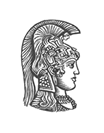 ΕΛΛΗΝΙΚΗ ΔΗΜΟΚΡΑΤΙΑ
Εθνικόν και Καποδιστριακόν
Πανεπιστήμιον ΑθηνώνΕυάγγελος Δ. ΠρωτοπαπαδάκηςΔρ. Φιλοσοφίας, Επίκουρος Καθηγητής Εφαρμοσμένης ΗθικήςΔιευθυντής του Εργαστηρίου Εφαρμοσμένης Φιλοσοφίας του ΕΚΠΑΠρόεδρος του Ελληνικού Κλιμακίου της Έδρας Βιοηθικής της UNESCO (Haifa)Φιλοσοφική Σχολή 
Τμήμα Φιλοσοφίας, Παιδαγωγικής, Ψυχολογίας
Τομέας Φιλοσοφίας
Πανεπιστημιούπολη, 15703 Ζωγράφου, Αθήνα 
Γραφείο: +30 210 7277 574, Fax: +30 210 7277 535
E-mail: eprotopa@ppp.uoa.gr, www.protopapadakis.grΤο επιχείρημα του Άνσελμου για την ύπαρξη του ΘεούIt is a conceptual truth (or, so to speak, true by definition) that God is a being than which none greater can be imagined (that is, the greatest possible being that can be imagined).God exists as an idea in the mind.A being that exists as an idea in the mind and in reality is, other things being equal, greater than a being that exists only as an idea in the mind.Thus, if God exists only as an idea in the mind, then we can imagine something that is greater than God (that is, a greatest possible being that does exist).But we cannot imagine something that is greater than God (for it is a contradiction to suppose that we can imagine a being greater than the greatest possible being that can be imagined.)Therefore, God exists.